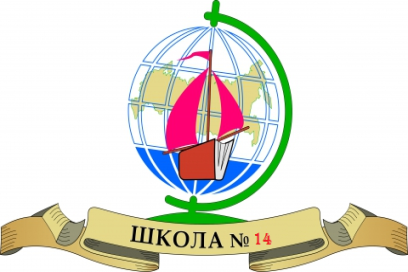 РЕСПУБЛИКА ДАГЕСТАНГородской округ «город Дербент»МУНИЦИПАЛЬНОЕ БЮДЖЕТНОЕ ОБЩЕОБРАЗОВАТЕЛЬНОЕ УЧРЕЖДЕНИЕ ГОРОДСКОГО ОКРУГА "ГОРОД ДЕРБЕНТ" "СРЕДНЯЯ ОБЩЕОБРАЗОВАТЕЛЬНАЯ ШКОЛА №14"ИМЕНИ ПОЛНОГО КАВАЛЕРА ОРДЕНА СЛАВЫ ХОРОЛЬЦА ЯКОВА ИГНАТЬЕВИЧА      368607, РД, г.Дербент, ул. Магомеда Далгата,1  ssh14derbent@yandex.ru         4-06-02                                                                                                         №218Приказ №___по МБОУ «СОШ№14» от 08.07.2020 г.«О назначении ответственного»    Во исполнение  приказа УО № 410-у от 07.07.2020 г., согласно приказу Министерства образования и науки РД № 2080 – 09/19 от 22 октября 2019 года.Приказываю:Назначить Бегову Д.Н. ответственной по информационно-методическому сопровождению и техническому исполнению работы в информационной системе Навигатор.Беговой Д.Н. - оказать помощь родителям (законным представителям) обучающихся и их детям в регистрации на сайте р05.навигатор.дети с использованием, в случае необходимости, ресурсов технического обеспечения образовательных организаций;- организовать работу о возможностях информационной системы Навигатор и внедрении системы персонифицированного финансирования в работу образовательных организаций ГО « город Дербент» на сайтах образовательных организаций. 3. Классным руководителям:          - организовать подачу заявок на обучение по программам дополнительного            образования детей через автоматизированную информационную систему            «Навигатор дополнительного образования детей  Республики Дагестан (далее-           Навигатор) с привлечением средств массовой информаций и родительских           собраний.          - организовать работу по публикации программ дополнительного образования на 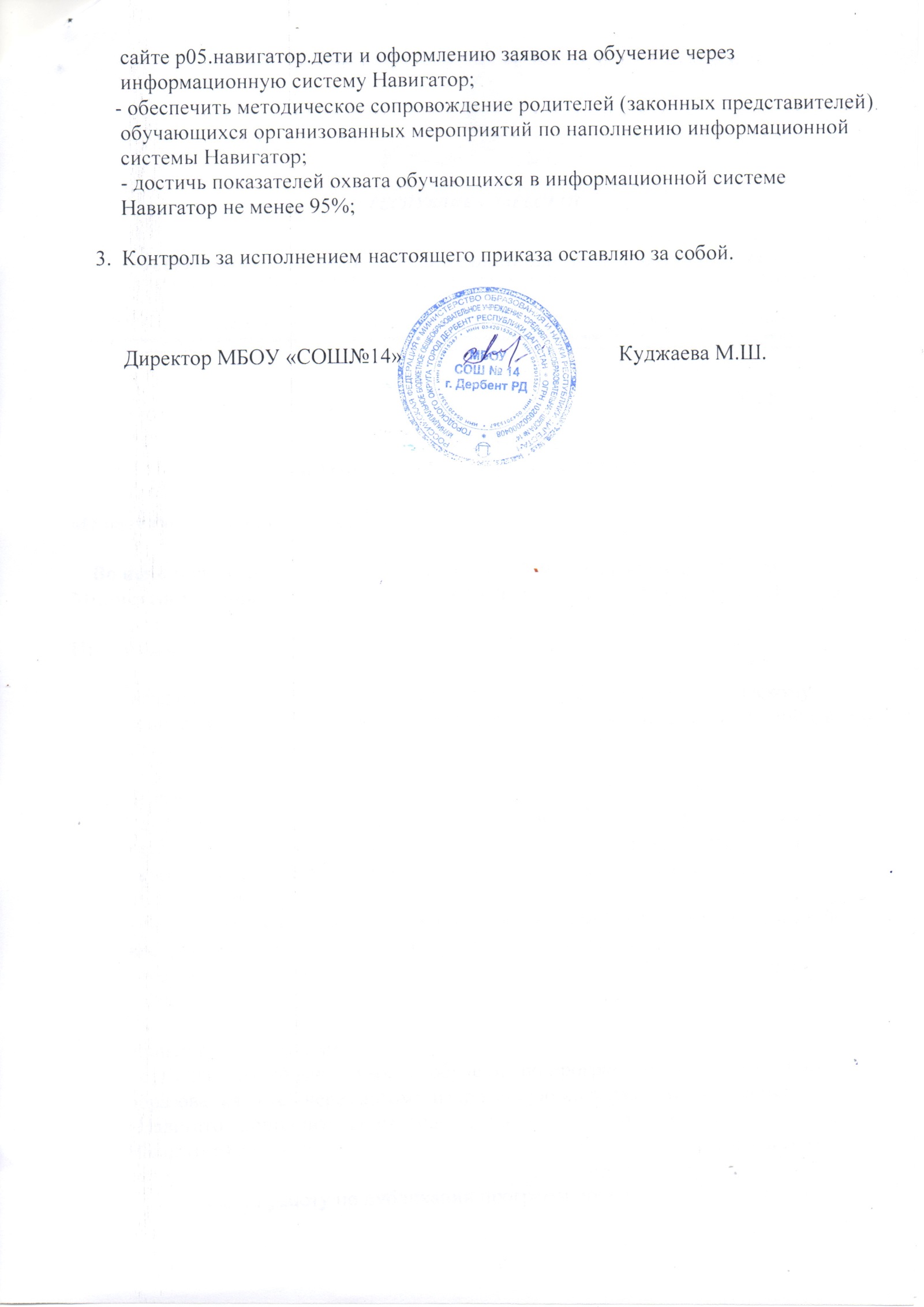 